关于液氮发生器采购项目市场需求调查的报告一、采购项目基本情况项目基本情况：由三明市农业科学研究院承担的“福建省水稻遗传改良与创新利用重点实验室建设项目（二期）”仪器设备采购部分总投资128.8万元，资金来源均为三明市杂交水稻种子产业发展专项资金。采购的仪器设备包括液氮发生器、糙米机（砻谷机）、精米机等11台（套、批）。设备用途：液氮发生器直接从空气中经过特有的过滤提纯技术，提炼出高纯度氮气并经过冷却系统将其液化进行低温的保存，用户可以随用随取，免去了液氮瓶送气的麻烦。一次性的投入将获得持续的免费的高纯液氮，是众多科研实验室必备的设备之一。二、采购需求调查1.明确单位采购项目需求标准并阐述依据。结合我们实验室的科研需求，我们对拟采购的液氮发生器提出以下的技术要求：液氮产量6~8升每天内置35升容量液氮瓶设备整体功耗小于或等于1500 w噪声<55dBA @1 米使用氦压缩机制冷内置医疗气体过滤装置液氮瓶带液位传感器，可在频幕上显示液位一体化设计，整机包含空气压缩机，PSA变压吸附制氮机、制冷机、氦气压缩机，液氮瓶环境温度范围:  +4°c 到 +32°c一体化设计，占地空间少；整机尺寸0.6mx0.8mx1.7m，无外置部件（杜瓦瓶、压缩机等需集成在整机于一体）采购项目国内产业发展、市场供给、历史成交情况、升级更新、备品备件、耗材等情况。   目前国内液氮发生器，常见的供应厂家主要为英国Noblegen，日本ULVAC，美国Cryomech三家进口品牌。3.国产、进口产品价格对比情况，进口产品各供应商竞争情况，近期在政府采领域的中标或成交情况及价格情况。国产设备暂不能完全满足我们需求的产品。主要为Noblegen，ULVAC，Cryomech三家进口品牌。进口品牌比较表如下：表1.进口品牌三家对比表表2液氮发生器各品牌中标信息汇总4.国产、进口产品的核心技术标准与采购需求标准的对比情况。三、需求调查过程我们面向市场，就液氮发生器调查了3家有代表性的仪器设备生产企业和5家已采购同类产品的单位，详见表1、表2。询价表详见附件。四、调查结论根据以上调查，英国Noblegen无论在核心技术及整体结构、小型化及一体化设计、价格上均有一定的优势，同时基本满足我们提出的采购需求。六、附件向社会调查发出的问询函、函询企业的回复件，如采用电询方式，则提供电询记录（文字版）以及电话录音。召开咨询会、论证会的，提供会议论证结果及相关材料。进行网上征询的提供网页截图。向社会调查发出的问询函、函询企业的回复件，如采用电询方式，则提供电询记录（文字版）。电询1：上海涉科光电科技有限公司，13590482453。电询2：弘度科学仪器(上海)有限公司    ，021-68413991。电询3：上海埃飞电子科技有限公司，(021)51806174*807。电询4：江苏空分科技装备制造有限公司，15150617112。电询5：北京立达恒科技发展有限公司，010-86482980设备实物图示及占地面积示例：1、英国Noblegen/ Triton2s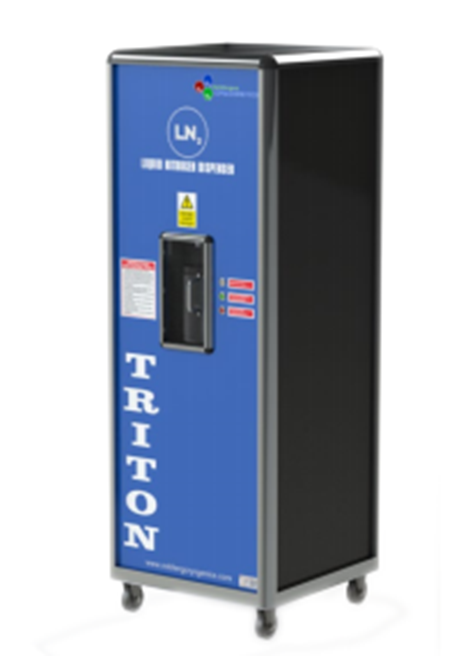 设备一体化设计、无其他外置部件，无需额外预留太多的空间安置，占地面积少。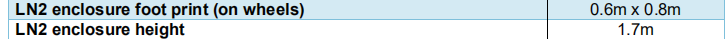 2、日本ULVAC/EMP-07A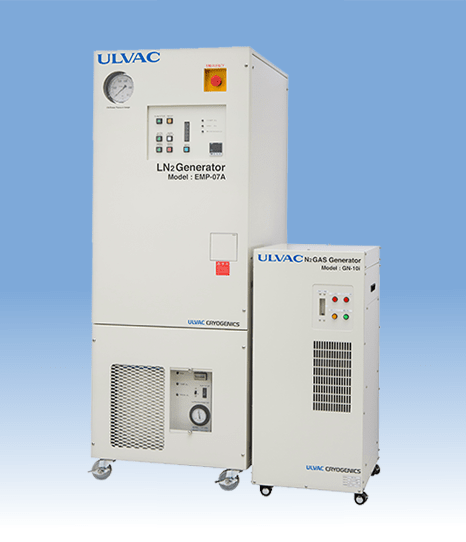 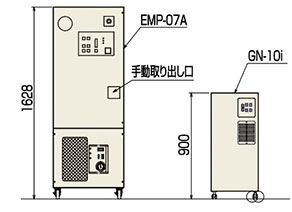 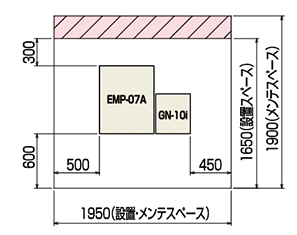 主机与空压机分离，需要预留一定的空间安置主机及空气压缩机，如图示3、Cryomech/LNP10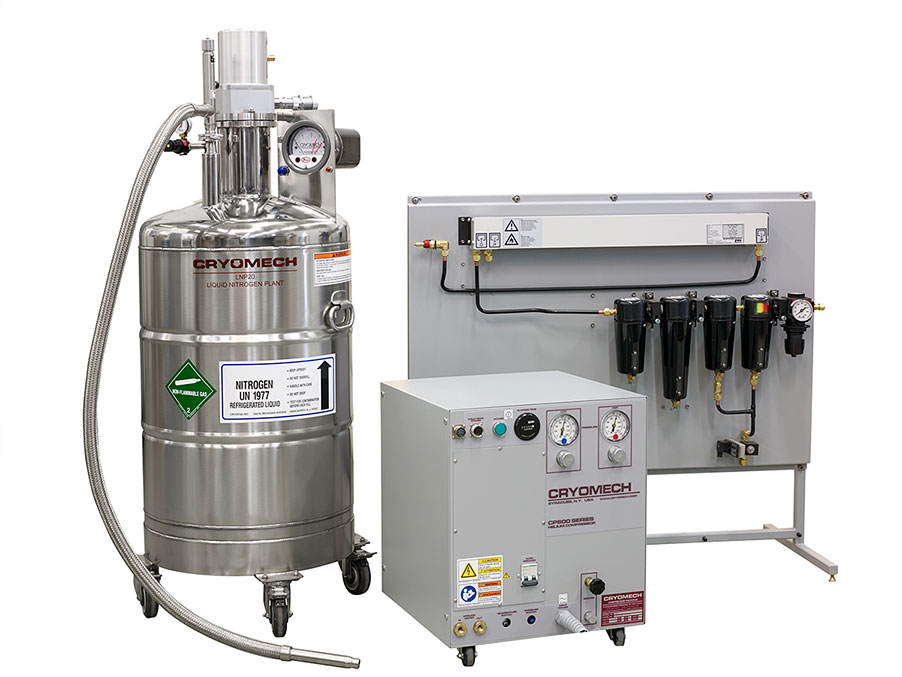 控制主机、空气压缩机、液氮瓶均分立设置，不是一体化集成设计厂商型号Noblegen/Triton2sULVAC/EMP-07ACryomech/LNP10液氮产量(每天)约8升每天8升每天10升每天内置杜瓦瓶容量35升40升35升设备整体功耗1.5KW1.2KW2KW设备噪声<55dBA @1 米65dBA @1 米65dBA @1 米氮气提炼技术（是否采用最新的PSA技术）PSA提炼法PSA提炼法PSA提炼法制冷方式氦压缩制冷普通制冷脉冲管制冷是否内置医疗气体过滤装置是否否液氮瓶是否带液位传感器并在屏幕上显示即时液位是否否是否一体化设计（液氮瓶、压缩机等集成于整机一体，无外置部件）是压缩机外置主机及压缩机、杜瓦瓶分离工作环境温度范围  +4°c 到 +32°c  +5°c 到 +33°c  +3°c 到 +35°c设备占地面积一体化设计，整机占地面积0.6mx0.8mx1.7m主机1628mmX750mmX600mm，压缩机900mnX460mmX400mm主机、压缩机、杜瓦瓶 总占地面积3。3.5mx3.5mx0.8m液氮纯度99.9%98%98%市场参考价（不含税）40万45万48万综上所述，Noblegen/ Triton2s液氮发生器在整体紧凑性设计、性能及性价比上均在三个主流品牌中占优，也满足我们既定的技术要求。综上所述，Noblegen/ Triton2s液氮发生器在整体紧凑性设计、性能及性价比上均在三个主流品牌中占优，也满足我们既定的技术要求。综上所述，Noblegen/ Triton2s液氮发生器在整体紧凑性设计、性能及性价比上均在三个主流品牌中占优，也满足我们既定的技术要求。综上所述，Noblegen/ Triton2s液氮发生器在整体紧凑性设计、性能及性价比上均在三个主流品牌中占优，也满足我们既定的技术要求。结论经综合比较后排序：1.Noblegen，2.ULVAC,3.Cryomech经综合比较后排序：1.Noblegen，2.ULVAC,3.Cryomech经综合比较后排序：1.Noblegen，2.ULVAC,3.Cryomech采购单位中标金额（万元）品牌及型号中标日期网址乌鲁木齐海关后勤管理中心69.8万Noblegen/LN30AC2021年06月22日	http://www.ccgp.gov.cn/cggg/dfgg/cjgg/202106/t20210622_16449907.htm吉林省作物种质资源保护与利用中心66.95万Noblegen/LN40AC2022年10月26日http://www.ccgp.gov.cn/cggg/dfgg/zbgg/202210/t20221026_18887584.htm云南省红河热带农业科学研究所42万Noblegen/ Triton2s2017年6月20日http://www.ccgp.gov.cn/cggg/dfgg/zbgg/201706/t20170620_8407861.htm云南省农业科学院甘蔗研究所32万Noblegen/ LN15AC2018年11月02日http://www.ccgp.gov.cn/cggg/dfgg/cjgg/201811/t20181102_11021607.htm中国科学院大学88.7万Cryomech/LHeP282022年12月08日http://www.ccgp.gov.cn/cggg/zygg/zbgg/202212/t20221208_19187677.htmULVAC在政府采购网上公开的招标信息中，有关液氮发生器的招标公告从2013年1月~2022年12月均无采购需求标准进口品牌国产品牌使用氦压缩制冷系统冷却英国Noblegen采用氦压缩制冷系统，美国Cryomech采用脉冲管制冷，日本ULVAC采用混合制冷剂的方式制冷采用混合制冷剂的方式制冷采用目前最先进的PSA变压吸附技术提炼氮气三家进口品牌均采用PSA氮气提炼技术目前主要采用膜分离法内置医疗气体过滤装置英国Noblegen含内置医疗气体过滤装置，美国Cryomech、日本ULVAC均不含无